Městys Hustopeče nad BečvouVás srdečně zvev pátek 4. května 2018 ve 20:00 hodnaOslavy osvobozeníProgram:-         sraz účastníků v 19:40 hod.  na hřišti TJ Sokol  Hustopeče nad           Bečvou   -         lampionový průvod po ulici U hřiště, Rybníček a Školní k pamětní           desce na smuteční  síni u hřbitova-         kladení věnce-         slavnostní projev starostky městyse-         vystoupení žáků ZŠ Hustopeče nad Bečvou-         průvod do nádvoří zámku -         občerstvení  a opékání špekáčků na zámku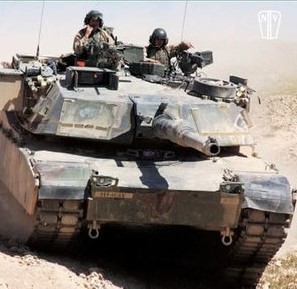 